Obec Lány a TJ Sokol LánypořádajíMEMORIÁLBRATRŮ SLÁNIČKOVÝCHv nohejbalu trojic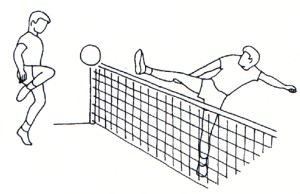 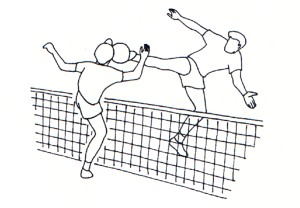 dne 11. 5. 2013 od 8.00 hod.v areálu TJ Sokol.Startovné 100,-Kč na hráče (příspěvek na ceny a občerstvení v restauraci Narpa) prosím uhradit do 4. 5. s uvedením názvu týmu v Narpě. Rozlosování dle počtu týmů na místě.Milan Dvořák, předseda komise pro sport a VP, tel. 723 153 881